IV Всероссийская дистанционная олимпиада с международным участием РостКонкурсIV Всероссийская дистанционная олимпиада с международным участием РостКонкурсIV Всероссийская дистанционная олимпиада с международным участием РостКонкурсIV Всероссийская дистанционная олимпиада с международным участием РостКонкурсIV Всероссийская дистанционная олимпиада с международным участием РостКонкурсIV Всероссийская дистанционная олимпиада с международным участием РостКонкурсIV Всероссийская дистанционная олимпиада с международным участием РостКонкурсПредметИмяФамилияНабранный
баллМесто по
РоссииМесто по
регионуСертификатКлассИмяФамилияНабранный
баллМесто по
РоссииМесто по
регионуСертификатанглийский языканглийский языканглийский языканглийский языканглийский языканглийский языканглийский язык          3 кл.          3 кл.          3 кл.          3 кл.          3 кл.          3 кл.          3 кл.АлександрКардаполов8051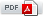 АртёмЧикулин45122          8 кл.          8 кл.          8 кл.          8 кл.          8 кл.          8 кл.          8 кл.ЕлизаветаПопова6581биологиябиологиябиологиябиологиябиологиябиологиябиология          10 кл.          10 кл.          10 кл.          10 кл.          10 кл.          10 кл.          10 кл.ТатьянаИванова6094ДарьяПлесовских6094          11 кл.          11 кл.          11 кл.          11 кл.          11 кл.          11 кл.          11 кл.АлександраКондратьева6582          7 кл.          7 кл.          7 кл.          7 кл.          7 кл.          7 кл.          7 кл.СофьяКондратьева50117          8 кл.          8 кл.          8 кл.          8 кл.          8 кл.          8 кл.          8 кл.АнастасияБронских40134ЕкатеринаНестерова7561АнастасияОсина45123АнгелинаПлюснина7561ВалерияСергеева55102ЛевУльянов35145          9 кл.          9 кл.          9 кл.          9 кл.          9 кл.          9 кл.          9 кл.АлёнаМогильникова30151информатикаинформатикаинформатикаинформатикаинформатикаинформатикаинформатика          6 кл.          6 кл.          6 кл.          6 кл.          6 кл.          6 кл.          6 кл.ПолинаЖеребцова6093ИгорьЧепурушко6093историяисторияисторияисторияисторияисторияистория          7 кл.          7 кл.          7 кл.          7 кл.          7 кл.          7 кл.          7 кл.СтаниславЗасыпкин55106          8 кл.          8 кл.          8 кл.          8 кл.          8 кл.          8 кл.          8 кл.ДарьяДемидова40133НикитаМихайлов35144ЕкатеринаНестерова30155АнастасияОсина8051АнгелинаПлюснина30155литературалитературалитературалитературалитературалитературалитература          6 кл.          6 кл.          6 кл.          6 кл.          6 кл.          6 кл.          6 кл.АннаСунгурова45123          7 кл.          7 кл.          7 кл.          7 кл.          7 кл.          7 кл.          7 кл.СофьяКондратьева50112литературное чтениелитературное чтениелитературное чтениелитературное чтениелитературное чтениелитературное чтениелитературное чтение          3 кл.          3 кл.          3 кл.          3 кл.          3 кл.          3 кл.          3 кл.ВалерияБулатова6584математикаматематикаматематикаматематикаматематикаматематикаматематика          10 кл.          10 кл.          10 кл.          10 кл.          10 кл.          10 кл.          10 кл.АнастасияАрхипова50112АнастасияБогатырева30155ЕленаЕмельянова35144КонстантинИванов45123ДмитрийСеменов45123          11 кл.          11 кл.          11 кл.          11 кл.          11 кл.          11 кл.          11 кл.ДенисАндрейчиков7075ПавелАппель55107ЕкатеринаИпатова55107ДианаСоловей7075          3 кл.          3 кл.          3 кл.          3 кл.          3 кл.          3 кл.          3 кл.ПавелБазанов45129ВалерияБулатова55107АлександрКардаполов401310          6 кл.          6 кл.          6 кл.          6 кл.          6 кл.          6 кл.          6 кл.АлинаДрагунова55103ИгорьЧепурушко50114АлинаШумилова40135          7 кл.          7 кл.          7 кл.          7 кл.          7 кл.          7 кл.          7 кл.АнастасияГридина30155АнастасияКучергина45124          8 кл.          8 кл.          8 кл.          8 кл.          8 кл.          8 кл.          8 кл.АнастасияБронских35145ДарьяДемидова30156НикитаМихайлов55104ЛевУльянов7072          9 кл.          9 кл.          9 кл.          9 кл.          9 кл.          9 кл.          9 кл.СергейЛарионов45124АлёнаМогильникова30155музыкамузыкамузыкамузыкамузыкамузыкамузыка          6 кл.          6 кл.          6 кл.          6 кл.          6 кл.          6 кл.          6 кл.ЕкатеринаАнаньева40131ЮлияЧерношвец30152обществознаниеобществознаниеобществознаниеобществознаниеобществознаниеобществознаниеобществознание          10 кл.          10 кл.          10 кл.          10 кл.          10 кл.          10 кл.          10 кл.МаксимПросеков8041ВладимирШульгин8041          8 кл.          8 кл.          8 кл.          8 кл.          8 кл.          8 кл.          8 кл.НикитаМихайлов8541ВалерияСергеева50112окружающий мирокружающий мирокружающий мирокружающий мирокружающий мирокружающий мирокружающий мир          3 кл.          3 кл.          3 кл.          3 кл.          3 кл.          3 кл.          3 кл.ВалерияБулатова7075АннаРечкина6586русский языкрусский языкрусский языкрусский языкрусский языкрусский языкрусский язык          11 кл.          11 кл.          11 кл.          11 кл.          11 кл.          11 кл.          11 кл.АлександраКондратьева6581          3 кл.          3 кл.          3 кл.          3 кл.          3 кл.          3 кл.          3 кл.АннаРечкина7563          5 кл.          5 кл.          5 кл.          5 кл.          5 кл.          5 кл.          5 кл.ЮлияШабельникова7562          6 кл.          6 кл.          6 кл.          6 кл.          6 кл.          6 кл.          6 кл.АннаСунгурова6093          7 кл.          7 кл.          7 кл.          7 кл.          7 кл.          7 кл.          7 кл.СофьяКондратьева7563          8 кл.          8 кл.          8 кл.          8 кл.          8 кл.          8 кл.          8 кл.ЛевУльянов50112          9 кл.          9 кл.          9 кл.          9 кл.          9 кл.          9 кл.          9 кл.СветланаДемидюк50112ДарьяМенщикова8051АлёнаМогильникова8051физикафизикафизикафизикафизикафизикафизика          8 кл.          8 кл.          8 кл.          8 кл.          8 кл.          8 кл.          8 кл.ЕгорБалуев50117ДарьяДемидова55106ЕкатеринаНестерова6584АнастасияОсина55106АнгелинаПлюснина6095ЛевУльянов45128химияхимияхимияхимияхимияхимияхимия          10 кл.          10 кл.          10 кл.          10 кл.          10 кл.          10 кл.          10 кл.ТатьянаИванова6581ДарьяПлесовских6581          11 кл.          11 кл.          11 кл.          11 кл.          11 кл.          11 кл.          11 кл.АлександраКондратьева6581          9 кл.          9 кл.          9 кл.          9 кл.          9 кл.          9 кл.          9 кл.АлёнаМогильникова50111